UNIWERSYTET KAZIMIERZA WIELKIEGO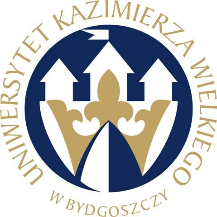 W BYDGOSZCZYul. Chodkiewicza 30, 85 – 064 Bydgoszcz, tel. 052 341 91 00 fax. 052 360 82 06NIP 5542647568 REGON 340057695www.ukw.edu.plUKW/DZP-281-D-2/2024Bydgoszcz 15.02.2024r.Do wszystkich WykonawcówOdpowiedź na pytanie Wykonawcydot. postępowania prowadzonego w trybie podstawowym bez negocjacji na: „Dostawa i montaż mebli laboratoryjnych wraz z wyposażeniem na potrzeby Uniwersytetu Kazimierz Wielkiego w Bydgoszczy” Uniwersytet Kazimierza Wielkiego w Bydgoszczy informuje, że w postępowaniu pn. „Dostawa i montaż mebli laboratoryjnych wraz z wyposażeniem na potrzeby Uniwersytetu Kazimierz Wielkiego w Bydgoszczy” w dniu 14.02.2024r. wpłynęło zapytanie o następującej treści:Pytanie 1 "zwracam się z prośbą o udzielenie wyjaśnień dotyczących OPZ. W załączniku nr 4 - OPZ dla części nr 1 w punkcie d) Zamawiający opisuje stół przyścienny o wymiarach 600x750x900 mm wyposażony w 3 sztuki szafki o szerokości 550 mm. Proszę o sprecyzowanie długości blatu ponieważ nie zgadza się sumaryczna szerokość szafek".Odpowiedź 1Zamawiający dla cz. nr 1 pkt. d) wymaga:1 szt. Stół laboratoryjny przyścienny o wymiarach szer. 600 x głęb. 750 x wys. 900 mm.Blat Laminowany typu postforming z powłoką antybakteryjną gr. 38 mm, tylne oraz boczne krawędzie okleinowanie okleiną PCV gr. 2 mm w technologii PUR.Pod blatem konstrukcja stalowa (kształtownik 60x40x3mm) lakierowana proszkowa C-kształtna wzmocniona z regulowanymi stopkami +/- 50 mm.Szafki laminowane podwieszane pod konstrukcję C- kształtną z płyt laminowanych z krawędziami zakończonymi doklejką PCV 2-mm. Okucia wykonane w technologii softclose zabezpieczone antykorozyjnieSzafki kołkowane klejone w całość (nie skręcane),  kolorystyka zostanie uzgodniona z zamawiającym po wyborze Oferty*Szafki:- 1x Szafka z drzwiczkami i szufladą szer. 550 mm, Kanclerz UKWmgr Renata Malak